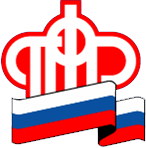 Клиентская служба в г. КогалымеПРЕСС-РЕЛИЗКому положена ежемесячная выплата из средств МСК?Федеральный закон от 28 декабря 2017 года № 418-ФЗ "О ежемесячных выплатах семьям, имеющим детей" вступил в силу 1 января 2018 г. Право на получение ежемесячной выплаты в связи с рождением (усыновлением) второго ребенка возникает в случае, если ребенок рожден (усыновлен) начиная с 1 января 2018 года, является гражданином Российской Федерации и если размер среднедушевого дохода семьи не превышает 2-кратную величину прожиточного минимума трудоспособного населения, установленную в субъекте Российской Федерации в соответствии с пунктом 2 статьи 4 Федерального закона от 24 октября 1997 года № 134-ФЗ "О прожиточном минимуме в Российской Федерации" за второй квартал года, предшествующего году обращения за назначением указанной выплаты. Ежемесячная выплата осуществляется со дня рождения второго ребенка, если обращение за ее назначением последовало не позднее шести месяцев со дня рождения ребенка (сумма ежемесячных выплат за прошедшие месяцы с рождения ребенка до обращения за назначением выплаты будет перечислена гражданину в полном размере). В остальных случаях ежемесячная выплата осуществляется со дня обращения за ее назначением. Ежемесячная выплата назначается на срок один год. По истечении этого срока гражданин подает новое заявление о назначении указанной выплаты на срок до достижения ребенком возраста полутора лет, а также представляет документы (копии документов, сведения), необходимые для ее назначения.Заявление о назначении ежемесячной выплаты подается в Личном кабинете гражданина на сайте ПФР. Его можно подать одновременно с заявлением о выдаче государственного сертификата на материнский (семейный) капитал.Выплаты могут получать семьи, которые нуждаются в дополнительной поддержке и если размер среднедушевого дохода семьи не превышает 2-кратную величину прожиточного минимума трудоспособного населения в установленную в субъекте проживания, что составляет 33136 рублей.Ежемесячная выплата в Ханты-Мансийском автономном  округе –Югре на 2020 год составляет 15164 рублей.При расчете учитываются доходы семьи (родители несовершеннолетних детей, супруги родителей несовершеннолетних детей, несовершеннолетние дети), полученные в денежной форме:1.Заработная плата, премии;2. Пенсии, пособия, оплата больничных листов, стипендии, алименты;3.Выплаты пенсионных накоплений правоприемникам;4.Компенсации, выплачиваемые государственным органом или общественным объединением в период исполнения государственных и общественных обязанностей;5.Денежные компенсации и довольствие сотрудникам государственной службы.6.Другие доходы.